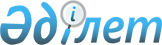 О внесении изменений и дополнений в приказ Министра охраны окружающей среды Республики Казахстан от 11 апреля 2006 года N 109-п "Об утверждении базовых ставок платы за загрязнение окружающей среды на 2006 год"
					
			Утративший силу
			
			
		
					Приказ Министра охраны окружающей среды Республики Казахстан от 4 октября 2006 года № 294-п. Зарегистрирован в Министерстве юстиции Республики Казахстан 1 ноября 2006 года № 4441. Утратил силу приказом Министра охраны окружающей среды Республики Казахстан от 2 апреля 2010 года № 81-Ө

      Сноска. Утратил силу приказом Министра охраны окружающей среды РК от 02.04.2010 № 81-Ө.      В целях приведения единицы измерения базовых ставок за размещение радиоактивных отходов в соответствие с постановлением Правительства Республики Казахстан от 31 мая 2006 года N 486 "Об утверждении Правил экономической оценки ущерба от загрязнения окружающей среды"  ПРИКАЗЫВАЮ: 

      1. В  приказ Министра охраны окружающей среды Республики Казахстан от 11 апреля 2006 года N 109-п "Об утверждении базовых ставок платы за загрязнение окружающей среды на 2006 год" (зарегистрированный в Реестре государственной регистрации нормативных правовых актов за N 4187, опубликованный в "Юридической газете" от 19 мая 2006 года N 89-90, газете "Зан" от 19 мая 2006 года N 89-90 внести следующие изменения и дополнения: 

      В  базовые ставки платы за загрязнение окружающей среды на 2006 год, утвержденные приказом Министра охраны окружающей среды Республики Казахстан от 11 апреля 2006 года N 109-п: 

      1) в графе " Акмолинская область " строку 5:       заменить строками следующего содержания:       2) в графе " Актюбинская область " строки 5 и 6:       заменить строками следующего содержания:       нумерацию строки 7 заменить на нумерацию 6; 

      нумерацию строки 8 заменить на нумерацию 7; 

      в строке 8 слово "шламы" исключить; 

      дополнить строками 7-1 и 7-2 следующего содержания:       3) в графе " Восточно-Казахстанская область " строку 5:       заменить строками следующего содержания:       4) в графе  "Жамбылская область"  строку 7:       заменить строкой следующего содержания:       5) в графе " Кызылординская область " строки 5 и 6:       заменить строками следующего содержания:        6) в графе  "Мангистауская область"  строку 5:        заменить строками следующего содержания:       7) в графе  "Павлодарская область": 

      в абзаце третьем строки 3 слова "в горводоканалы, принимающие 

стоки от населения" заменить словами "горводоканалов, принимающих 

стоки от населения"; 

      8) в графе " Южно-Казахстанская область " строку 5:       заменить строками следующего содержания:       9) в графе  "г. Алматы" строку:       заменить строками следующего содержания: 

      2. В целях стимулирования перехода предприятий Республики Казахстан к Международным стандартам, ввести следующие коэффициенты к единым базовым ставкам для тепловых электростанций и котельных, сертифицированных на соответствие стандартам ИСО 14001 на системы управления охраной окружающей среды: 

      на размещение золы и золошлаков - 0,25; 

      на выброс загрязняющих веществ от стационарных источников - 0,12. 

      3. Департаменту экологического регулирования обеспечить государственную регистрацию настоящего приказа в Министерстве юстиции Республики Казахстан. 

      4. Настоящий приказ вводится в действие с момента официального опубликования.       Министр 
					© 2012. РГП на ПХВ «Институт законодательства и правовой информации Республики Казахстан» Министерства юстиции Республики Казахстан
				"5 Размещение радиоактивных отходов в 

окружающей среде, по которым 

отсутствуют технологии переработки тонна 22" "5 Размещение радиоактивных отходов в 

окружающей среде, по которым 

отсутствуют технологии переработки: Гикабек- 

керель, 

далее ГБк "5 трансурановые отходы Гикабек- 

керель, 

далее ГБк 338,7 "5 альфа-радиоактивные отходы Гикабек- 

керель, 

далее ГБк 169,3 "5 бета-радиоактивные отходы Гикабек- 

керель, 

далее ГБк 16,9 "5 ампульные (закрытые) радиоактивные 

источники Гикабек- 

керель, 

далее ГБк 169,3"; "5 Использованные люминисцентные лампы и 

другие ртуть содержащие лампы шт. 19,89 6 Радиоактивные источники шт. 44223" "5 Размещение радиоактивных отходов в окружающей среде, по которым 

отсутствуют технологии переработки: ГБк "5 трансурановые отходы ГБк 784 "5 альфа-радиоактивные отходы ГБк 392 "5 бета-радиоактивные отходы ГБк 39,2 "5 ампульные (закрытые) радиоактивные 

источники ГБк 392"; "7-1 Шламы химического производства тонна III 30 7-2 Зола и золошлаки тонна VI 17,07" "5 Размещение твердых и жидких радиоактивных отходов на специальных пунктах тонна 3766" "5 Размещение радиоактивных отходов в 

окружающей среде, по которым 

отсутствуют технологии переработки: ГБк "5 трансурановые отходы ГБк 312 "5 альфа-радиоактивные отходы ГБк 156 "5 бета-радиоактивные отходы ГБк 15,6 "5 ампульные (закрытые)радиоактивные источники ГБк 156"; 7 Ртутьсодержащие отработанные лампы шт. I 969" 7 ампульные (закрытые) радиоактивные источники ГБк 186" "5 Размещение радиоактивных отходов в окружающей среде, по которым отсутствуют технологии переработки: тонна "5 источник ионизирующего гамма-излучения шт. 7393 "5 нейтронный источник шт. 7400 "5 слаборадиоактивные отходы тонна 3600" 6 Хранение ртутьсодержащих ламп шт. 76" "5 Размещение радиоактивных отходов в 

окружающей среде, по которым 

отсутствуют технологии переработки: ГБк трансурановые отходы 392 альфа-радиоактивные отходы 196 бета-радиоактивные отходы 19,6 ампульные (закрытые) радиоактивные источники 196"; "5 Размещение слаборадиоактивных отходов тонна 21100 "5 Размещение радиоактивных отходов в окружающей среде, по которым отсутствуют технологии переработки: ГБк трансурановые отходы ГБк 944 альфа-радиоактивные отходы ГБк 472 бета-радиоактивные отходы ГБк 47,2 ампульные (закрытые) радиоактивные источники ГБк 472"; "5 Размещение радиоактивных отходов в окружающей среде, по которым 

отсутствуют технологии переработки тонна IV 270 "5 Размещение радиоактивных отходов в окружающей среде, по которым 

отсутствуют технологии переработки тонна III 540 "5 Размещение радиоактивных отходов в окружающей среде, по которым 

отсутствуют технологии переработки тонна II 2160 "5 Размещение радиоактивных отходов в окружающей среде, по которым 

отсутствуют технологии переработки тонна I 4320" "5 Размещение радиоактивных отходов в окружающей среде, по которым отсутствуют технологии переработки: ГБк "5 трансурановые отходы 360 "5 альфа-радиоактивные отходы 180 "5 бета-радиоактивные отходы 18 "5 ампульные (закрытые) радиоактивные источники 180"; "5 Захоронение радиоактивных отходов 1 

Гбек- 

керель 30" "5 Размещение радиоактивных отходов в окружающей среде, по которым отсутствуют технологии переработки: ГБк "5 трансурановые отходы ГБк 2053,3 "5 альфа-радиоактивные отходы ГБк 1026,7 "5 бета-радиоактивные отходы ГБк 102,7 "5 ампульные (закрытые) радиоактивные источники ГБк 1026,7"; 